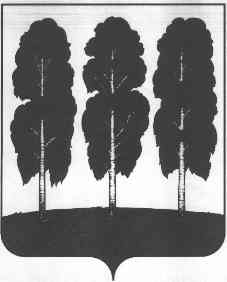 МУНИЦИПАЛЬНОЕ ОБРАЗОВАНИЕБЕРЕЗОВСКИЙ РАЙОНХанты- Мансийский автономный округ- ЮграАДМИНИСТРАЦИЯ  БЕРЕЗОВСКОГО РАЙОНАКомитет по финансам ______________________________________________________________________________________________________от 18.10.2017 					   					№ 43ПриказО внесении изменений в приложение кприказу Комитета по финансам, Комитета по экономической политике от 07.08.2014 года №30 «Об утверждении методических рекомендаций по определению нормативных затрат на оказание муниципальными учреждениями Березовского районамуниципальных услуг (выполнение работ) инормативных затрат на содержание имущества муниципальных учреждений»В целях приведения в соответствие с муниципальными правовыми актами,Внести в приказ Комитета по финансам, Комитета по экономической политике от 07.08.2014 №30 «Об утверждении методических рекомендаций по определению нормативных затрат на оказание муниципальными учреждениями Березовского района муниципальных услуг (выполнение работ) и нормативных затрат на содержание имущества муниципальных учреждений» следующие изменения:1.1. Пункт 1 раздела I изложить в следующей редакции:«1. Настоящие методические рекомендации разработаны в соответствии с постановлением администрации Березовского района от 09 ноября 2015 года №1305 «Об утверждении Порядка формирования муниципального задания на оказание муниципальных услуг (выполнение работ) в отношении муниципальных учреждений и финансовом обеспечении выполнения муниципального задания» (далее - постановление) и с целью определения порядков определения нормативных затрат на оказание муниципальными учреждениями района муниципальных услуг и нормативных затрат на содержание имущества муниципальных учреждений района (далее – Порядок определения нормативных затрат).».Председатель Комитета по финансам                                                                         С.В. Ушарова628140, ул. Астраханцева, 54, пгт. Березово,Ханты- Мансийский автономный округ- ЮграТюменская областьТелефон:   (346-74)     2-17-52факс:       2-24-44факс:       2-17-49факс:       2-17-30                                                                   2-17-382-31-68